Hearst Buys 11 Papers from First DigitalHearst has snapped up the 205-year-old New Haven (Conn.) Register, two smaller in-state dailies, eight weeklies and Connecticut magazine from First Digital Media, the companies said Monday.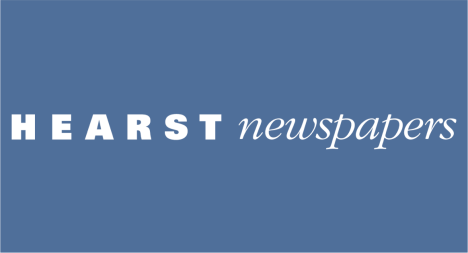 New York Post 6.6.17 http://nypost.com/2017/06/05/hearst-snatches-up-11-newspapers/